周测培优卷7一、我会填。(7题6分，其余每题4分，共30分)1．在没有括号的算式里，只有加、减法或只有乘、除法，都要从(　　)往(　　)按顺序计算。2．在没有括号的算式里，如果既有乘、除法又有加、减法，要先算(　　)法，后算(　　　)法。3．30与15的和是(　　　)，再除以9，商是(　　　)。4．两个乘数都是7，积是(　　　　)，再减去(　　　　)，差是11。5．平平在计算“8＋÷8”时，弄错了运算顺序，先算加法后算除法了，结果得数是7。正确的得数应该是(　　)。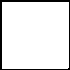 6．一本故事书有40页，看了8页后，剩下的4天看完，平均每天看几页？要先求(　　　　　　　　　　)，再求(　　　　　　　　　　)，列综合算式是(　　　　　　　　　　)。7．把下面每组算式合并成一个综合算式。(1)  72÷8＝9　　　   　(2) 57－15＝42　   　　　(3) 5×7＝35  21－9＝12　　　   　42÷7＝6　　　   　    84－35＝49  ____________        ____________          ____________二、计算挑战。(每题4分，共16分)9×(72÷8) 　　　　4＋5×7　　　　68－56÷8　　　　63÷(9－2)三、看图列式计算。(每题5分，共10分)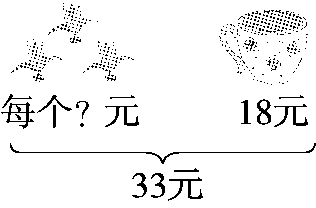 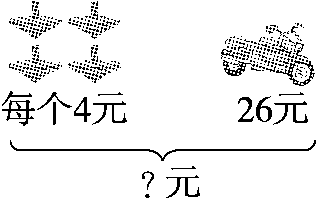 四、走进生活，解决问题。(每题11分，共44分)1．阅览室里原来有故事书59本，科技书36本。现在又购进30本故事书，再购进多少本科技书就和故事书一样多？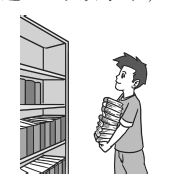 2. 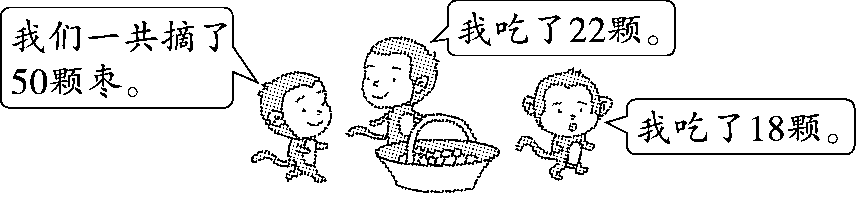 还剩多少颗枣？3．(1) 豆豆、果果和丫丫三人玩过山车要比玩碰碰车多花多少钱？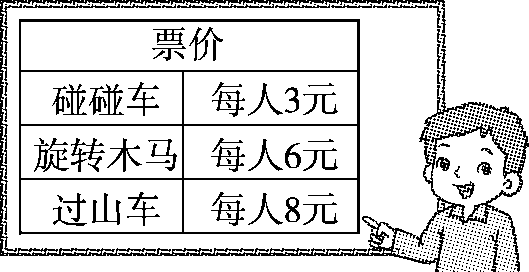 (2) 请你提一个用两步解决的问题并解答。4．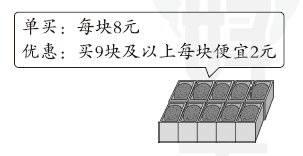 王奶奶准备买7块蛋糕，她怎样买划算？答案一、1.左　右　2．乘除　加减　3．45　5　4．49　385．14　[点拨] 先求出□里的数列式是7×8－8＝48再求出正确的得数列式是8＋48÷8＝14。6．还剩下多少页没有看　平均每天看几页　 (40－8)÷4＝8(页)7．(1)21－72÷8＝12　 (2)(57－15)÷7＝6　 (3)84－5×7＝49二、三、(33－18)÷3＝5(元) 　 4×4＋26＝42(元)四、1.59＋30－36＝53(本)口答：再购进53本科技书就和故事书一样多。2．50－22－18＝10(颗) 　口答：还剩10颗枣。3．(1) 3×(8－3)＝15(元)口答：豆豆、果果和丫丫三人玩过山车要比玩碰碰车多花15元钱。(2) 6个小朋友玩一次碰碰车花的钱可以让几个小朋友玩一次旋转木马？6×3＝18(元)　18÷6＝3(个)口答：6个小朋友玩一次碰碰车花的钱可以让3个小朋友玩一次旋转木马。[点拨] 第(2)问答案不唯一。4．7×8＝56(元) 　 9×(8－2)＝54(元) 　 54＜56口答：她买9块蛋糕划算。[点拨] 买9块蛋糕一共花54元比56元少而且还可以多买2块蛋糕。